Scenariusz zajęć rozwijających kompetencje matematyczne i logicznego myślenia z wykorzystaniem gier i kodowania
Grupa: Biedronki (6latki)Prowadząca: Agnieszka Barczyk – SewerynTemat tygodnia: W co się bawi z nami jesienny wiatr?Temat dnia: W zdrowym ciele, zdrowy duch.Cele:rozwijanie umiejętności liczenia
poznawanie zapisu cyfrowego liczby 3,
poprawne używanie pojęcia para, trójka.Metody: burza mózgówgry dydaktycznesposoby społecznego porozumiewania się,metody żywego słowa,Formy pracy:indywidualnazespołowazbiorowa (praca z całą grupą)Przebieg zajęć:Czynności organizacyjno – porządkowe, przywitanie gości.Zabawa powitalna „Raz i dwa” „Zakodowani” – wprowadzenie cyfry 3 przy pomocy maty do kodowania.„Raz, dwa, trzy, kulasz Ty” – gra edukacyjna. Tworzenie nazw zwierząt za pomocą kartoników z literkami, z wykorzystaniem kostki do gry z wartościami 1,2,3. Zabawa przy muzyce. Reagowanie na przerwę w muzyce, podział grupy na pary, trójki, czwórki, piątki. Wykonywanie poleceń odczytywanych z obrazka.Prowadź pionek– znajdowanie odpowiedniego miejsca na planszy, posługiwanie się wyrażeniami „w górę”, „w dół”, „w prawo”, „w lewo”.Prawda czy fałsz? – zabawa ruchowa, próby poprawnego odpowiadania na pytania.Podsumowanie i zakończenie zajęć.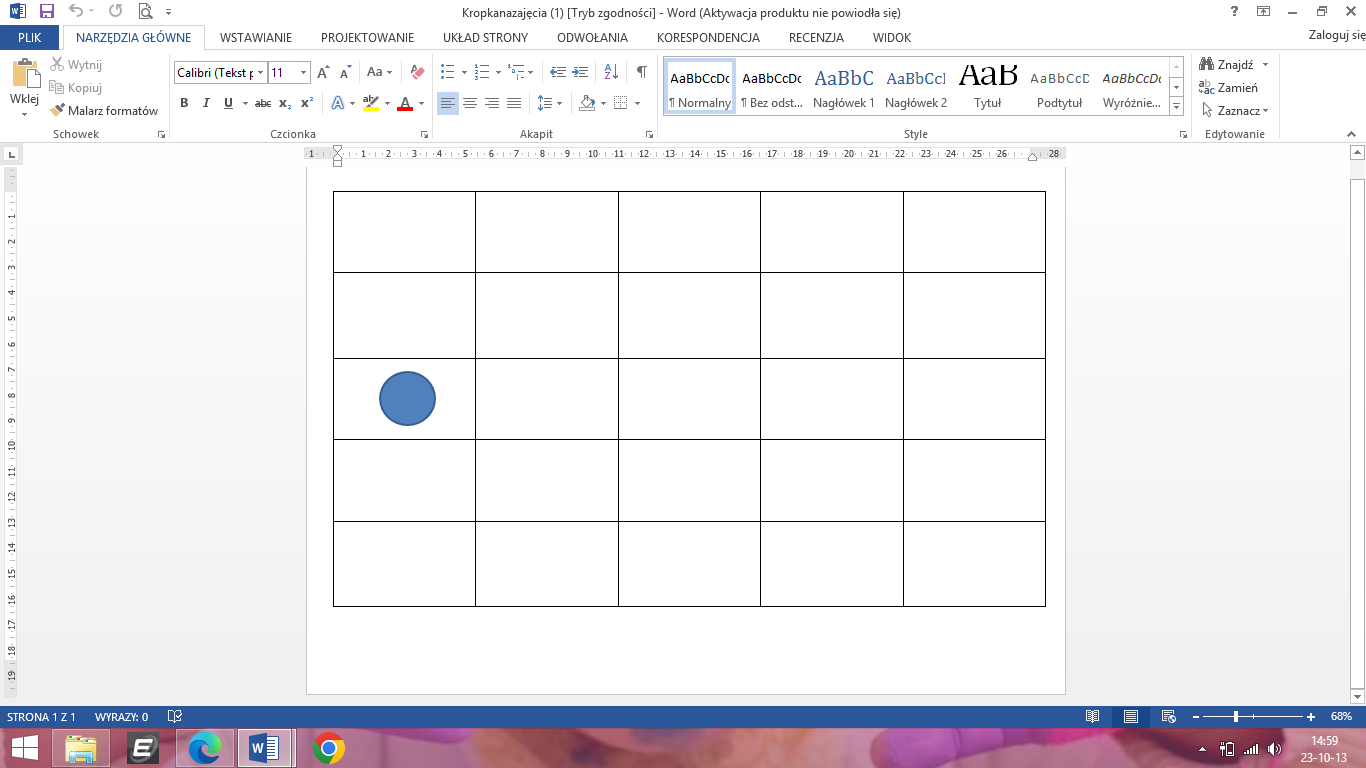 